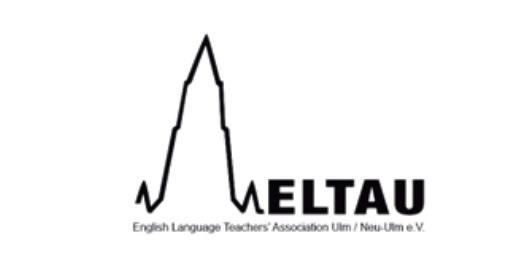 Online teaching essentials: all you need to know to get startedAim:This short course will give participants all the skills they need to start teaching online at short notice.  It is aimed at learners with little or no experience teaching online and who may need to offer online training spontaneously to react to change in the current business climate.  Once registered, participants will gain access to a series of videos which will guide them through essential tools for teaching online and their features.  They will also be invited to take part in 5 live sessions.Trainers: Sabrina Lucidi, Tanja Murphy-Ilibasic, Gwendolyn GohVideo content: available from Monday 9 March 2020How to set up and use ZoomHow to set up and use SkypeHow to use whiteboards and the chat box to create + save ‘online flipcharts’How to share screens and classroom materials as the trainerHow to conduct group classes, including using breakout rooms for small groupsLive content: see dates below3 troubleshooting and Q&A sessions to practice skills 1 practice session on how to conduct an online class and motivate learners 1 live session onpresenting online training to clients as a reliable and effective alternative to face-to-face sessionspracticing using breakout roomsDates for live sessions:March 11 19:00 Troubleshooting 1March 13 19:00 Troubleshooting 2March 15 16:00 Presenting online training to clients/using breakout roomsMarch 17 19:00 How to conduct an online class and motivate learnersMarch 18 19:00 Troubleshooting 3Registration information:Start date: 		Monday 9 MarchCost per participant: 	25 euros if member of an ELTA, 35 euros for non-ELTA membersHow to register: 	Eventbrite link hereOnce payment has been received a link will be sent to access both the video content and the live sessions (all five dates).